от  08 июля  2016 г. №  56/08                с. Усть-Цильма Республики Коми         Совет муниципального района «Усть-Цилемский» решил:1. Внести в решение Совета муниципального района «Усть-Цилемский» от 09 декабря 2015г. № 16/03 «О бюджете муниципального района «Усть-Цилемский» на 2016 год и на плановый период 2017 и 2018 годов» следующие изменения:1) пункт 1 изложить в следующей редакции: «1. Утвердить основные характеристики бюджета муниципального района «Усть-Цилемский» на 2016 год:общий объем доходов в сумме 822893463,44 рублей;общий объем расходов в сумме 892705703,23 рублей;дефицит в сумме 69812239,79  рублей.»; 2) в пункте 5 число «642384309,12» заменить числом  «650373 463,44», число «629682837» заменить числом «637069991,32»;3) в пункте 8 число «59146173» заменить числом «60934785»;4) в пункте 11 число «37765553,48» заменить числом «45247847,80»;5) приложение 1 к решению Совета муниципального района «Усть-Цилемский» от 09 декабря 2015г. № 16/03 «О бюджете муниципального района «Усть-Цилемский» на 2016 год и на плановый период 2017 и 2018 годов» изложить в редакции согласно приложению 1 к настоящему решению;6) приложение 3 к решению Совета муниципального района «Усть-Цилемский» от 09 декабря 2015г. № 16/03 «О бюджете муниципального района «Усть-Цилемский» на 2016 год и на плановый период 2017 и 2018 годов» изложить в редакции согласно приложению 2 к настоящему решению;7) приложение 5 к решению Совета муниципального района «Усть-Цилемский» от 09 декабря 2015г. № 16/03 «О бюджете муниципального района «Усть-Цилемский» на 2016 год и на плановый период 2017 и 2018 годов» изложить в редакции согласно приложению 3 к настоящему решению;8) приложение 7 к решению Совета муниципального района «Усть-Цилемский» от 09 декабря 2015г. № 16/03 «О бюджете муниципального района «Усть-Цилемский» на 2016 год и на плановый период 2017 и 2018 годов» изложить в редакции согласно приложению 4 к настоящему решению;9) таблицу 3 приложения 16 к решению Совета муниципального района «Усть-Цилемский» от 09 декабря 2015г. № 16/03 «О бюджете муниципального района «Усть-Цилемский» на 2016 год и на плановый период 2017 и 2018 годов» изложить в редакции согласно приложению 5 к настоящему решению;10) таблицу 8 приложения 16 к решению Совета муниципального района «Усть-Цилемский» от 09 декабря 2015г. № 16/03 «О бюджете муниципального района «Усть-Цилемский» на 2016 год и на плановый период 2017 и 2018 годов» изложить в редакции согласно приложению 6 к настоящему решению;11) таблицу 11 приложения 16 к решению Совета муниципального района «Усть-Цилемский» от 09 декабря 2015г. № 16/03 «О бюджете муниципального района «Усть-Цилемский» на 2016 год и на плановый период 2017 и 2018 годов» изложить в редакции согласно приложению 7 к настоящему решению;12) таблицу 14 приложения 16 к решению Совета муниципального района «Усть-Цилемский» от 09 декабря 2015г. № 16/03 «О бюджете муниципального района «Усть-Цилемский» на 2016 год и на плановый период 2017 и 2018 годов» изложить в редакции согласно приложению 8 к настоящему решению;13) дополнить  приложение 16 к решению Совета муниципального района «Усть-Цилемский» от 09 декабря 2015г. № 16/03 «О бюджете муниципального района «Усть-Цилемский» на 2016 год и на плановый период 2017 и 2018 годов» таблицей 20 в редакции согласно приложению 9 к настоящему решению.2. Решение вступает в силу со дня опубликования и распространяется на правоотношения, возникшие с 01 января 2016 года.Совет муниципальногообразования  муниципальногорайона «Усть-Цилемский»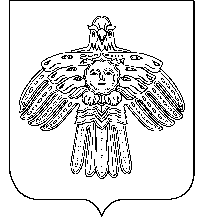 «Чилимдiн» муниципальнöй районлöн муниципальнöйюкöнса СöветРЕШЕНИЕКЫВКÖРТÖДРЕШЕНИЕКЫВКÖРТÖДРЕШЕНИЕКЫВКÖРТÖДО внесении изменений в решение Совета муниципального района «Усть-Цилемский» от 09 декабря 2015г. №16/03 «О бюджете муниципального района «Усть-Цилемский» на 2016 год и на плановый период 2017 и 2018 годов»                              Глава муниципального района «Усть-Цилемский» -       председатель Совета  района                                                Е.Е.Еремеева